Vinur minn 
Það er skemmtilegast að leika sér  
þegar allir eru með. 
Í stórum hópi inn um hlátrasköll, 
geta ævintýrin skeð. 
Svo vertu velkominn, 
nýi vinur minn. Það er skemmtilegast að leika sér  
þegar allir eru með. Það er ótrúlegt hverju lítið bros  
fengið getur breytt. 
Getur glatt og huggað jafnvel þá  
sem við þekkjum ekki neitt. 
Svo vertu velkominn, 
nýi vinur minn.  
Það er ótrúlegt hverju lítið bros  
fengið getur breytt. 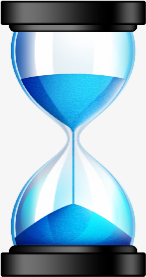 ___________                     __________